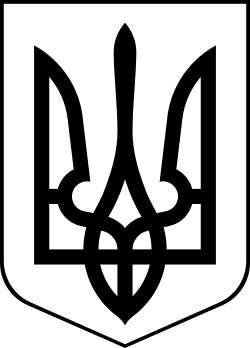 УКРАЇНАМЕНСЬКА МІСЬКА РАДА(сорокова сесія сьомого скликання)РІШЕННЯ03 липня 2020 року	№157Про внесення змін до «Положення про відділ архітектури, містобудування та житлово-комунального господарства Менської міської ради»Відповідно до ст. 26 Закону України «Про регулювання містобудівної діяльності», Тимчасового порядку реалізації експериментального проекту з присвоєння адрес об’єктам будівництва та об’єктам нерухомого майна, затвердженого постановою Кабінету Міністрів України від 27 березня 2019 року №367 «Деякі питання дерегуляції господарської діяльності», Менська міська радаВ И Р І Ш И Л А:Внести зміни до Положення про відділ архітектури, містобудування та житлово-комунального господарства Менської міської ради, затвердженого рішенням 5 сесії Менської міської ради 7 скликання від 28.09.2017 р.:1.1. Пункт 6.17. розділу 6. «Відділ відповідно до покладених на нього завдань:»  викласти в наступній редакції:Готує в установленому чинним законодавством порядку проєкти рішень Менської міської ради та/або її виконавчого комітету про найменування (перейменування) вулиць, провулків, площ, парків, скверів та інших споруд.1.2. Доповнити розділ 6. «Відділ відповідно до покладених на нього завдань:» пунктом слідуючого змісту:6.32. Розглядає в установленому чинним законодавством порядку заяви про присвоєння та зміну адреси об’єктів будівництва та об’єктів нерухомого майна, розташованих на території населених пунктів Менської міської об’єднаної територіальної громади і додані до них документи та приймає рішення про присвоєння та зміну адреси об’єктів будівництва, об’єктів нерухомого майна, розташованого на території населених пунктів Менської міської об’єднаної територіальної громади.1.3. Доповнити розділ 9 «Начальник відділу:» пунктом слідуючого змісту:9.19. У межах компетенції видає накази про присвоєння та зміну адреси об’єктів будівництва, об’єктів нерухомого майна, розташованого на території населених пунктів Менської міської об’єднаної територіальної громади.2. Вираз «на території Менської міської ради» замінити на вираз «на території Менської об’єднаної територіальної громади» по всьому тексту «Положення про відділ архітектури, містобудування та житлово-комунального господарства Менської міської ради».3. Контроль за виконанням даного рішення залишаю за собою.Міський голова	Г.А.Примаков